NAME  ____________________________		ALGEBRA 1DATE  ____________________				HOMEWORK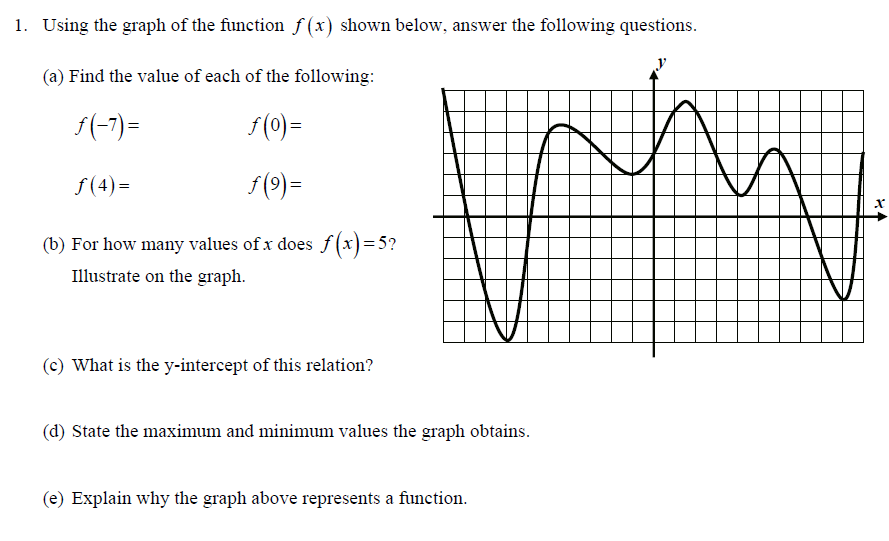 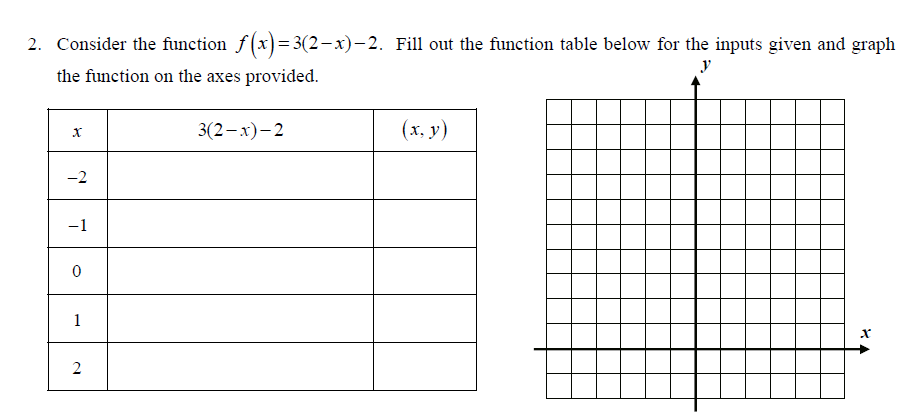 REVIEW QUESTIONS: The expression (3x2y4)2  is equivalent to __________. The solutions to the equation 2 are:{4, 6}		(2)  {4, -4}	   (3)  {4, -6}     (4)  {-4, 6}